Colour the Christmas tree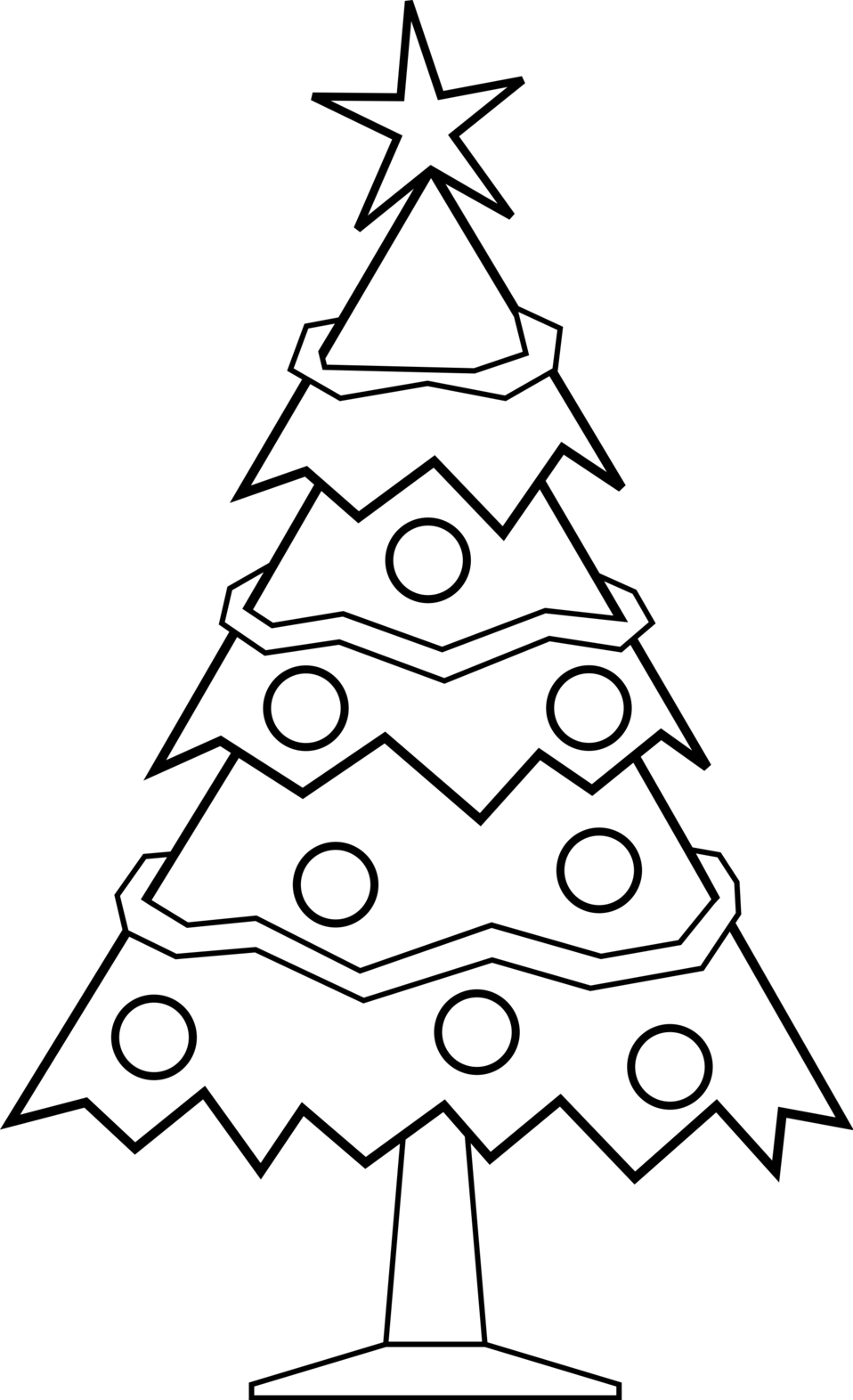 MERRY CHRISTMAS